            К А Р А Р                                                                            ПОСТАНОВЛЕНИЕ« 16 »  декабрь   2013 й.                                     №19                        «16»  декабря  2013 г.Об утверждении муниципальной программы «Сохранение и развитие культуры сельского поселения Акъюловский сельсовет на 2014-2016 годы     В целях исполнения требований БК (бюджетного кодекса)  РФ ст.179 Долгосрочные целевые программы, создания условий для доступа граждан к культурным ценностям и информационным ресурсам, создание условий для сохранения и развития культурного потенциала сельского поселения Администрация сельского поселения Акъюловский сельсовет муниципального района Хайбуллинский район Республики БашкортостанПОСТАНОВЛЯЕТ:1. Утвердить муниципальную программу «Сохранение и развитие культуры  сельского поселения Акъюловский сельсовет муниципального района Хайбуллинский район Республики Башкортостан на 2014-2016 годы» согласно приложению.2. Установить, что в ходе реализации муниципальной программы «Сохранение и развитие культуры сельского поселения Акъюловский сельсовет муниципального района Хайбуллинский район Республики Башкортостан на 2014-2016 годы» ежегодной корректировке подлежат мероприятия и объемы их финансирования с учетом возможностей средств бюджета поселения.3. Контроль за выполнением постановления оставляю за собой.Глава сельского поселенияАкъюловский сельсоветмуниципального районаХайбуллинский районРеспублики Башкортостан                                            И.Р.Казакбаев                                                                                                                                   Приложение№1  к постановлению администрации     сельского  поселения Акъюловский сельсовет муниципального района Хайбуллинский районРеспублики Башкортостан № 19 от  16 декабря  МУНИЦИПАЛЬНАЯ ПРОГРАММА «СОХРАНЕНИЕ И РАЗВИТИЕ КУЛЬТУРЫ  СЕЛЬСКОГО ПОСЕЛЕНИЯ АКЪЮЛОВСКИЙ СЕЛЬСОВЕТ МУНИЦИПАЛЬНОГО РАЙОНА ХАЙБУЛЛИНСКИЙ РЕСПУБЛИКИ БАШКОРТОСТАН НА 2014-2016 ГОДЫ» ПАСПОРТ ПРОГРАММЫ Раздел I. Содержание проблемы и обоснование необходимости ее решения программными методами. Государственная политика в области культуры направлена на обеспечение свободного доступа граждан к культурным ценностям, информации, услугам учреждений культуры с учетом интересов всех социальных групп населения, а также на обеспечение участия каждого в культурной жизни страны. С целью реализации Законов Российской Федерации: № 131-ФЗ "Об общих принципах организации местного самоуправления в Российской Федерации", № 3612-1 "Основы законодательства Российской Федерации о культуре", № 78-ФЗ "О библиотечном деле",  №73 «Об объектах культурного наследия (памятниках истории и культуры) народов Российской Федерации» Программой запланированы мероприятия по обеспечению жителей поселения услугами учреждений культуры, организации библиотечно-информационного обслуживания, созданию условий для организации массового отдыха и досуга жителей поселения, сохранению, использованию и популяризации объектов культурного наследия (памятников истории и культуры), находящихся в собственности поселения, охране объектов культурного наследия (памятников истории и культуры) местного (муниципального) значения, расположенных на территории поселения.Настоящая Программа направлена на создание правовой, организационной и финансово-экономической основы для развития культуры в сельском поселении Акъюловский сельсовет муниципального района Хайбуллинский район Республики Башкортостан. Реализация Программы «Сохранение и развитие культуры сельского поселения Акъюловский сельсовет муниципального района Хайбуллинский район Республики Башкортостан на 2014-2016 годы" поможет достичь более результативных показателей в области культуры, что позволит расширить спектр и качество, предоставляемых современных культурно - досуговых услуг населению поселения, сохранить учреждения культуры и объекты культурного наследия. Раздел II. Основные цели и задачи, сроки и этапы реализацииЦель программыОсновной целью Программы является создание условий для доступа граждан к культурным ценностям и информационным ресурсам, создание условий для сохранения и развития культурного потенциала и наследия поселения.                                                             Задачи Программы Обеспечение условий для организации массового отдыха и досуга, обеспечение жителей поселения  услугами учреждений культуры. Обеспечение библиотечного обслуживания населения. Социально-экономическое развитие невозможно без развития культуры. Развитие культуры в поселении - один из основных факторов социальной стабильности, условие для активизации хозяйственно-экономического развития.Сохранение, использование и популяризация объектов культурного наследия (памятников истории и культуры), находящихся в собственности поселения, охрана объектов культурного наследия (памятников истории и культуры) местного (муниципального) значения, расположенных на территории поселения; ремонт и содержание памятников воинам, погибшим в годы Великой Отечественной войны.                                              Сроки и этапы реализации ПрограммыРеализацию Программы предполагается осуществить в четыре этапа:I этап – 2014 год;II этап – 2015 год;III этап – 2016 год.ЦЕЛЕВЫЕ ИНДИКАТОРЫ И ПОКАЗАТЕЛИ Раздел III. СИСТЕМА ПРОГРАММНЫХ МЕРОПРИЯТИЙ,РЕСУРСНОЕ ОБЕСПЕЧЕНИЕ ПРОГРАММЫВ настоящее время на балансе сельского поселения Акъюловский сельсовет муниципального района Хайбуллинский район Республики Башкортостан находится одна  библиотека, которая требует постоянного пополнения и комплектования библиотечного фонда, подписки на периодическую литературу.На  территории поселения находятся два памятника воинам, погибшим в годы Великой Отечественной войны, которые требуют постоянного ухода и ремонта. Для поддержания памятников в нормальном состоянии необходимо организовать подвоз песка, устанавливать, красить ограждения, цементировать постаменты. Сводные данные по расчету потребности в ресурсном обеспечении, необходимом для реализации Программы, по задачам приведены в таблице тыс. руб. Финансирование мероприятий муниципальной программы осуществляется за счет средств бюджета поселения. Утвержденная муниципальная программа реализуется за счет бюджета сельского поселения Акъюловский сельсовет муниципального района Хайбуллинский район Республики Башкортостан в объемах, установленных решением заседания Совета  депутатов сельского поселения Акъюловский сельсовет муниципального района Хайбуллинский район Республики Башкортостан о бюджете сельского поселения Акъюловский сельсовет муниципального района Хайбуллинский район Республики Башкортостан на соответствующий финансовый год. В случае внесения изменений в решение Совета депутатов сельского поселения Акъюловский сельсовет муниципального района Хайбуллинский район Республики Башкортостан в бюджете сельского поселения Акъюловский сельсовет муниципального района Хайбуллинский район Республики Башкортостан на очередной финансовый год в части бюджетных ассигнований на реализацию  муниципальной долгосрочной целевой программы вносятся соответствующие изменения в постановления  администрации сельского поселения Акъюловский сельсовет о муниципальных программах. Раздел IV. МЕХАНИЗМ РЕАЛИЗАЦИИ  И КОНТРОЛЬ ПРОГРАММЫМеханизм реализации Программы предусматривает: - совершенствование системы управления муниципальным бюджетным учреждением культуры «Галиахметовский СДК» сельского поселения (организация управления и контроль за реализацией мероприятий Программы); - совершенствование нормативной базы развития культуры в поселении; - рациональное распределение и использование бюджетных средств;- совершенствование годового плана культурно-досуговых и массовых мероприятий;-подготовку постановлений, распоряжений, положений, смет, программ, в части проводимых культурно-массовых мероприятий, смотров, фестивалей, конкурсов, культурных акций, участия самодеятельных коллективов в культурных акциях в поселении и за его пределами;-ежегодное прогнозирование расходов на комплектование книжных фондов библиотеки;        Координация мероприятий по реализации Программы будет осуществляться через нормативные правовые акты - постановления, распоряжения Администрации сельского поселения Акъюловский сельсовет, муниципальные контракты на поставку товаров, выполнение работ и оказание услуг, необходимых для реализации Программы. Для обеспечения мониторинга и анализа хода реализации программы «Сохранение и развитие культуры  МБУК «Галиахметовский СДК» сельского поселения  Акъюловский сельсовет на 2014-2016 годы» МБУК «Галиахметовский СДК» представляют в  Администрацию сельского поселения  ежеквартально, в срок до 25 числа месяца, следующего за отчетным периодом, информацию (отчет о реализации Программы) о ходе выполнения Программы. Ежегодный отчет о реализации Программы предоставляется в  Администрацию сельского поселения Акъюловский сельсовет в срок до 20 февраля года, следующего за отчетным периодом. Итоговый отчет о реализации Программы предоставляется для рассмотрения в  Администрацию сельского поселения Акъюловский сельсовет до 1 июня 2017 года. Реализация мероприятий муниципальной программы осуществляется на основе контрактов, заключенных в соответствии с законодательством о размещении заказов на поставку товаров, выполнении работ, оказании услуг для государственных и муниципальных нужд. Контроль за исполнением мероприятий Программы муниципальным учреждением культуры осуществляет Администрация сельского поселения Акъюловский сельсовет муниципального района Хайбуллинский район Республики Башкортостан . Раздел V. ОЦЕНКА ЭФФЕКТИВНОСТИ РЕАЛИЗАЦИИ МЕРОПРИЯТИЙ ПРОГРАММЫВ ходе реализации муниципальной программы  «Сохранение и развитие культуры в сельском поселении Акъюловский сельсовет муниципального района Хайбуллинский район Республики Башкортостан на 2014-2017 годы" произойдет положительный сдвиг в развитии материально-технической базы отрасли, расширятся формы и виды культурно-досуговых услуг населению, а также увеличатся посещаемость учреждений, способствующие дальнейшему развитию отрасли, а именно планируется достижение следующих конечных результатов Программы:  Муниципальный заказчик (заказчик-координатор) ежегодно в срок до 20 февраля года, следующего за отчетным, представляет Главе поселения отчет о реализации программы, который должен содержать:общий объем фактически произведенных расходов, всего и в том числе по источникам финансирования;перечень завершенных в течение года мероприятий;перечень незавершенных в течение года мероприятий;анализ реализации программных мероприятий, причины несвоевременного завершения программных мероприятий;предложения по привлечению дополнительных источников финансирования, увеличению эффективности при достижении программных целей или прекращению дальнейшей реализации программы. Муниципальные заказчики (заказчики-координаторы) ежегодно представляют на рассмотрение заседания Совета сельского поселения Акъюловский сельсовет муниципального района Хайбуллинский район Республики Башкортостан доклад о ходе реализации программ. По результатам рассмотрения принимается решение о целесообразности продолжения работ и финансирования программ или об их прекращении или уточнении.Полное наименование 
Программы МУНИЦИПАЛЬНАЯ ПРОГРАММА «СОХРАНЕНИЕ И РАЗВИТИЕ  КУЛЬТУРЫ СЕЛЬСКОГО ПОСЕЛЕНИЯ АКЪЮЛОВСКИЙ СЕЛЬСОВЕТ МУНИЦИПАЛЬНОГО РАЙОНА ХАЙБУЛЛИНСКИЙ РАЙОН РЕСПУБЛИКИ БАШКОРТОСТАН  НА 2014-2016 ГОДЫ» Основание для разработки- Федеральный закон Российской Федерации от 06.10.2003 131 -ФЗ «Об общих принципах организации местного самоуправления в Российской Федерации»;Муниципальный заказчик программыАдминистрация сельского поселения Акъюловский сельсовет муниципального района Хайбуллинский район Республики БашкортостанРазработчик программыАдминистрация сельского поселения Акъюловский сельсовет муниципального района Хайбуллинский район Республики БашкортостанОсновная 
цель Программы создание условий для доступа граждан к культурным ценностям и информационным ресурсам, создание условий для сохранения и развития культурного потенциала поселения.Основные 
задачи Программы 1. Обеспечение условий для организации массового 
отдыха и досуга, обеспечение жителей поселения 
услугами учреждений культуры;2. Обеспечение библиотечного обслуживания 
населения; 
3.Сохранение, использование и популяризация объектов культурного наследия (памятников истории и культуры), находящихся в собственности поселения, охрана объектов культурного наследия (памятников истории и культуры) местного (муниципального) значения, расположенных на территории поселения4.Мероприятия по содержанию и ремонту памятников воинам, погибшим в годы Великой Отечественной войны; Сроки 
реализации 
Программы 2014-2016 годы Структура 
Программы Паспорт муниципальной программы «Сохранение и развитие культуры сельского поселения Акъюловский сельсовет муниципального района Хайбуллинский район Республики Башкортостан на 2014-2016 годы»Раздел I. Содержание проблемы и обоснование  необходимости ее  решения программными методами Раздел II Основные цели и задачи, сроки и этапы реализацииРаздел III. Система программных мероприятий, ресурсное обеспечение Программы.Раздел IV. Механизм реализации и контроль ПрограммыРаздел V. Оценка эффективности реализации мероприятий Программы.Программа содержит следующие подпрограммы:  - Подпрограмма «Выполнение функций муниципальными домами культуры, центрами культуры и досуга, клубами»;  - Подпрограмма «Выполнение функций муниципальными библиотеками»;  - Подпрограмма «Реализация мероприятий в сфере культуры»;Основные направления и мероприятия программы:- Мероприятия по обеспечению библиотечного обслуживания 
населения; 
- мероприятия по обеспечению условий для организации массового отдыха и досуга, обеспечению жителей поселения 
услугами учреждений культуры;-мероприятия по сохранению, использованию и популяризации объектов культурного наследия (памятников истории и культуры), находящихся в собственности поселения, охране объектов культурного наследия (памятников истории и культуры) местного (муниципального) значения, расположенных на территории поселения;-мероприятия по содержанию и ремонту памятников воинам, погибшим в годы Великой Отечественной войны;Исполнители 
Программы Администрация сельского поселения Акъюловский сельсовет муниципального района Хайбуллинский район Республики Башкортостан, Галиахметовский СДК филиал РДК муниципального района Хайбуллинский район Республики БашкортостанОбъемы и источники 
финансирования 
Программы Реализация мероприятий Программы осуществляется за 
счет средств бюджета поселения. Объемы финансирования на реализацию программы  осуществляются за счет средств бюджета поселения и составляют:-   60   тыс.рублейПо годам:В 2014 году-  20 тыс.рублей;В 2015 году-  20 тыс.рублей;В 2016 году-  20  тыс.рублей.Ожидаемые конечные 
результаты 
реализации 
Программы, 
целевые индикаторы 
и показатели - увеличение количества читателей в библиотеках - увеличение количества посещений в библиотеках - увеличение количества книговыдач в библиотеках - увеличение количества культурно-досуговых 
мероприятий, проводимых учреждениями культуры 
поселения;-сохранение, использование и популяризация объектов культурного наследия (памятников истории и культуры), находящихся в собственности поселения, охрана объектов культурного наследия (памятников истории и культуры) местного (муниципального) значения, расположенных на территории поселения;-улучшение состояния памятников воинам, погибшим в годы Великой Отечественной войны;-повышение уровня культуры поведения жителей населенных пунктов, привитие жителям муниципального образования любви и уважения к своей малой родинеСистема организации 
контроля за 
исполнением 
Программы Отчет о реализации Программы предоставляется в 
 Администрацию сельского поселения Акъюловский сельсовет муниципального района Хайбуллинский район Республики Башкортостан
 ежеквартально в срок до 25 числа месяца, следующего за отчетным периодом, по установленной форме. 
Ежегодный отчет о реализации Программы  до 20.02. года следующего за отчетным; 
Итоговый отчет о реализации Программы представляется в 
Администрацию сельского поселения Акъюловский сельсовет муниципального района Хайбуллинский район Республики Башкортостан до 1 июня 2017 года Задачи Программы, показатели Ед. 
изм.Плановый периодПлановый периодПлановый период2014 гЗадача 1. Создание условий для организации массового отдыха и досуга, обеспечения жителей сельского поселения Акъюловский сельсовет муниципального района Хайбуллинский район Республики БашкортостанЗадача 1. Создание условий для организации массового отдыха и досуга, обеспечения жителей сельского поселения Акъюловский сельсовет муниципального района Хайбуллинский район Республики БашкортостанЗадача 1. Создание условий для организации массового отдыха и досуга, обеспечения жителей сельского поселения Акъюловский сельсовет муниципального района Хайбуллинский район Республики БашкортостанЗадача 1. Создание условий для организации массового отдыха и досуга, обеспечения жителей сельского поселения Акъюловский сельсовет муниципального района Хайбуллинский район Республики БашкортостанЗадача 1. Создание условий для организации массового отдыха и досуга, обеспечения жителей сельского поселения Акъюловский сельсовет муниципального района Хайбуллинский район Республики БашкортостанКоличество культурно-досуговых мероприятийшт. 303030Количество посетителей культурно-досуговых мероприятийчел. 155160170Задача 2. Организация библиотечного обслуживания населенияЗадача 2. Организация библиотечного обслуживания населенияЗадача 2. Организация библиотечного обслуживания населенияЗадача 2. Организация библиотечного обслуживания населенияЗадача 2. Организация библиотечного обслуживания населенияКоличество выданных документов ед.Раздел ИсполнительИсточник 
финансирова- 
ния Объемы финансирования по годам Объемы финансирования по годам Объемы финансирования по годам Раздел ИсполнительИсточник 
финансирова- 
ния 2014 г2015 г2016 гМуниципальная программа «Сохранение и раз- 
витие культуры сельского поселения Акъюловский сельсовет муниципального района Хайбуллинский район Республики Башкортостан
 на 2015-2016 годы»МБУК «Галиахметовский СДК»Бюджет поселения20 00020 00020 000В т.ч.Подпрограмма «Выполнение функций муниципальными домами культуры, центрами культуры и досуга, клубами»;МБУК «Галиахметовский СДК»»Бюджет поселения  - Подпрограмма «Выполнение функций муниципальными библиотеками»МБУК «Галиахметовский СДК»Бюджет поселения  - Подпрограмма «Реализация мероприятий в сфере культуры»МБУК «Галиахметовский СДК»Бюджет поселения20 00020 00020 000·        Количество выданных документов ·        Количество пользователей·        Количество справок·        Количество посещений массовых мероприятий·        Сохранение культурного наследия и творческого потенциала·        повысит качество услуг в сфере культуры. ·        Количество культурно-досуговых мероприятий·        Количество посетителей культурно-досуговых мероприятий·        Количество клубных формирований·        Количество участников в клубных формированиях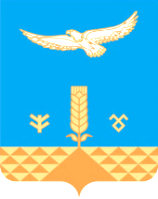 